Конкурсное задание 14-16 лет ( 4 часа)Приложение 1Фигурина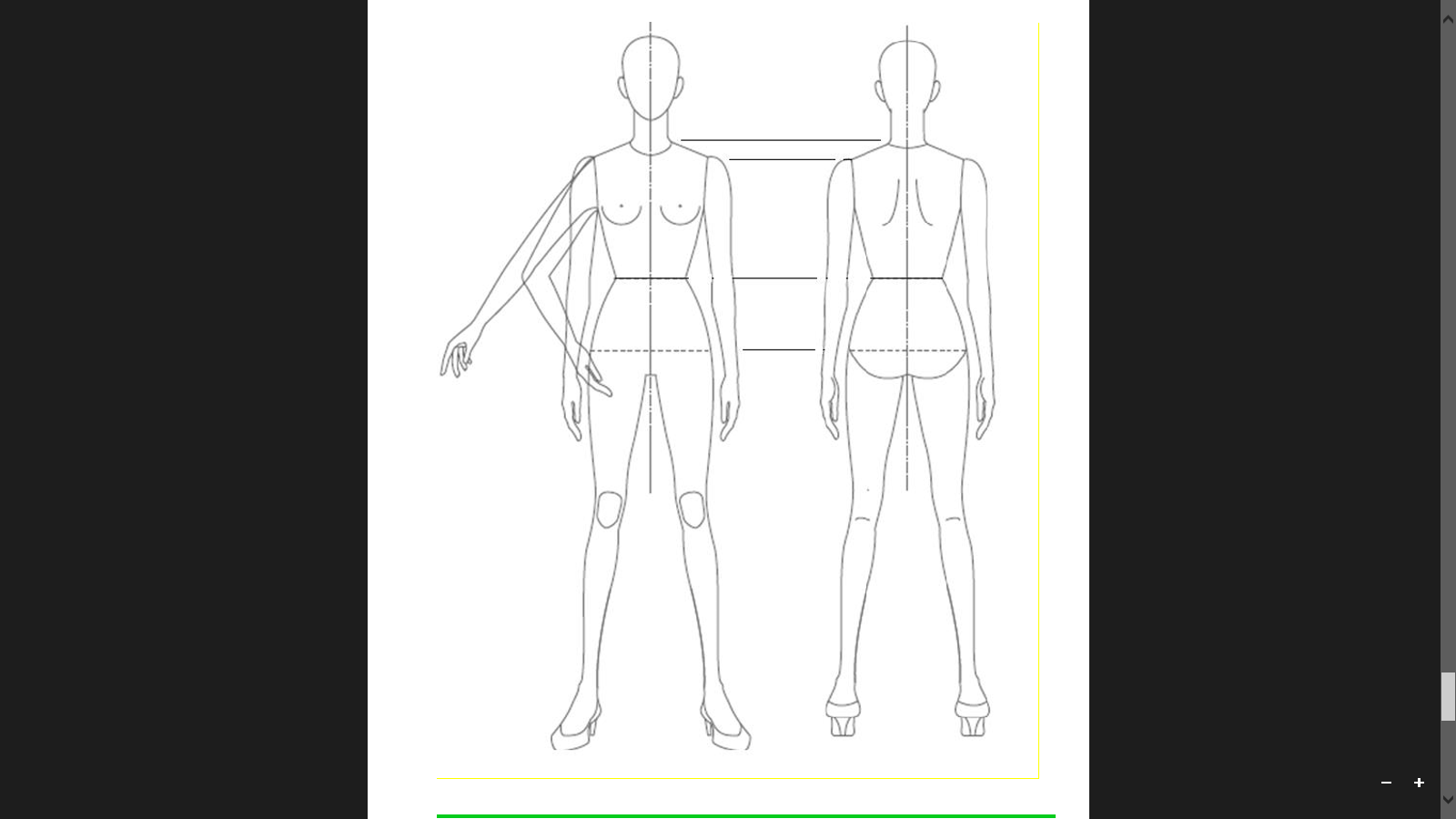 Приложение 2Модель № 1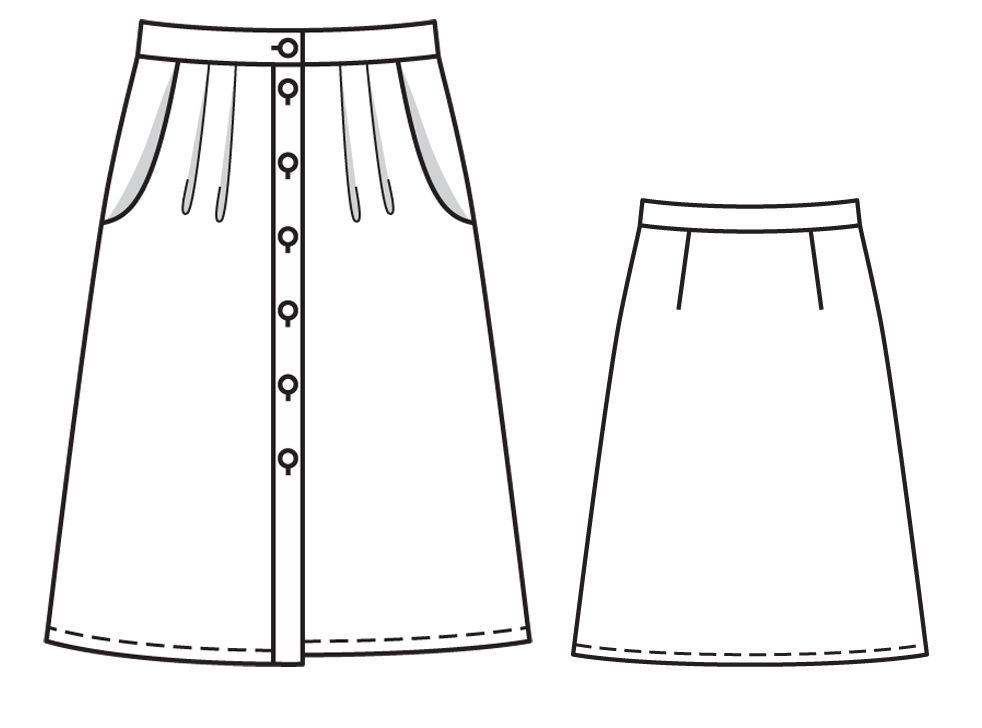 Модель № 2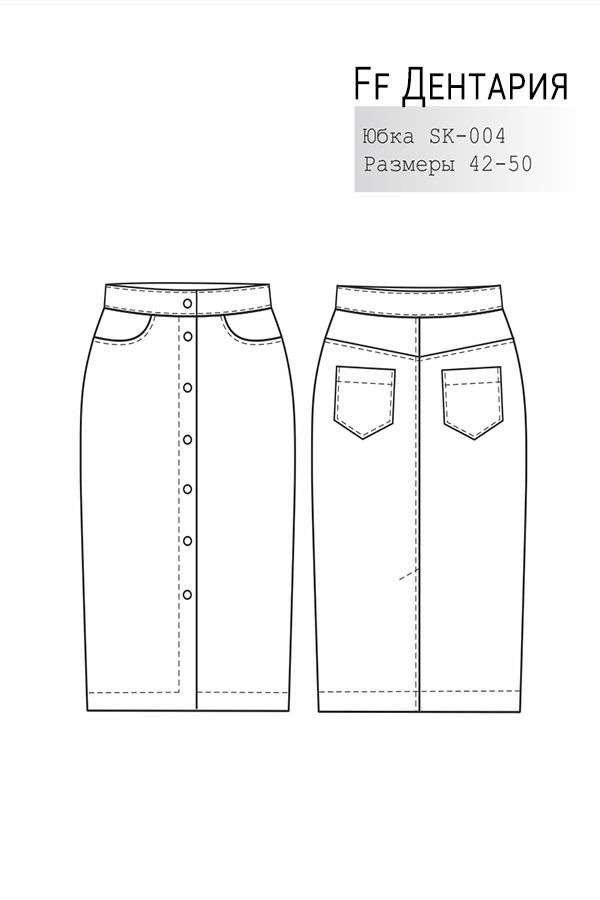 Приложение 3Пример!!!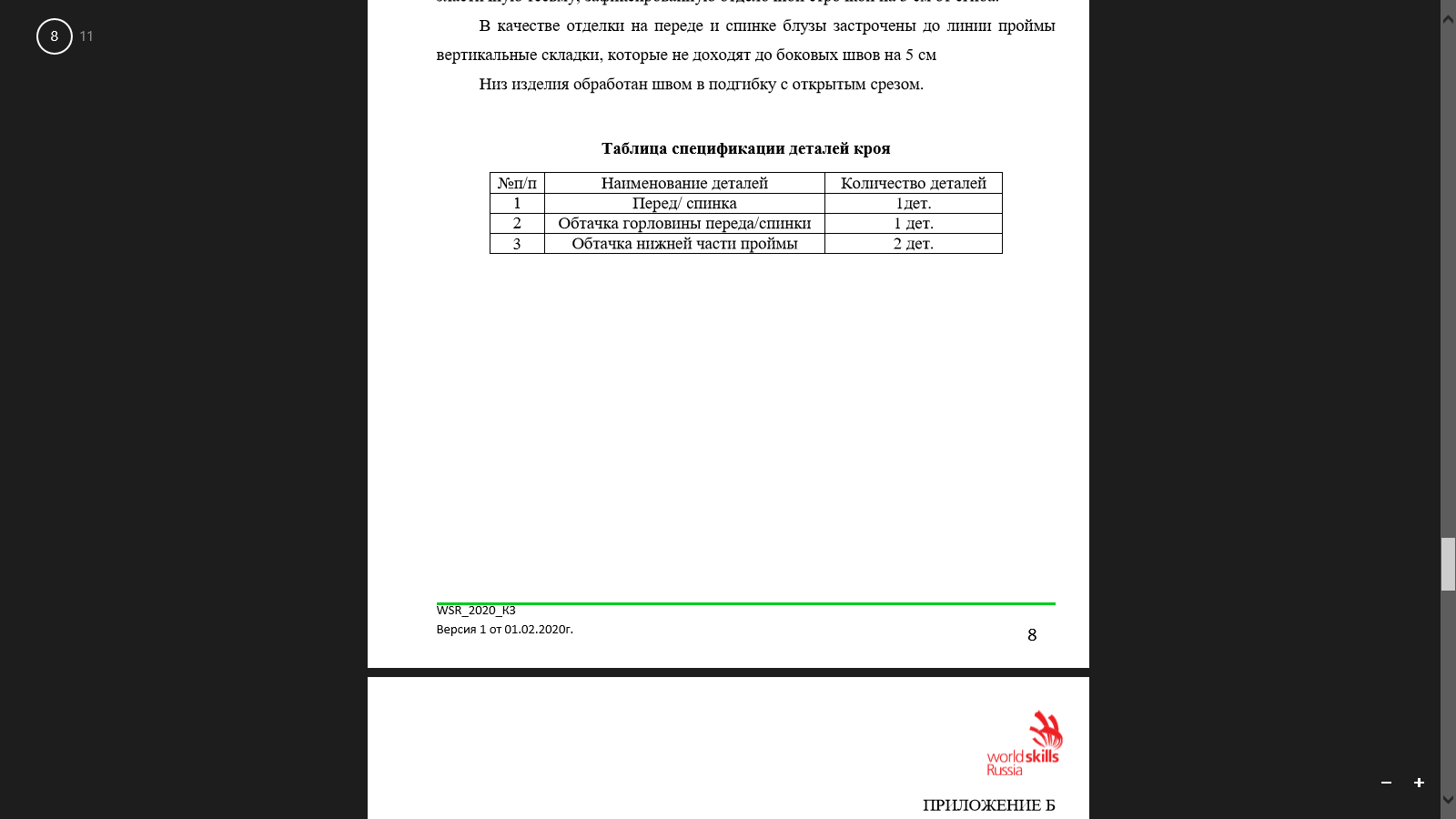 Муниципальный конкурс «Я выбираю» 2022Муниципальный конкурс «Я выбираю» 2022Сроки проведения15 октября                     Место проведенияМБОУ «Лицей № 120 г. Челябинска» ул. Бажова 32Наименование компетенцииТехнология моды9-10 класс (14-16 лет)Главный экспертСтепина Татьяна ФедоровнаФормат и структура конкурсного заданияКонкурсное задание состоит из 2 модулей. Содержанием конкурсного задания являются работы, связанные с проектирование и  изготовлением швейных изделий. Участники соревнований получают всё необходимое для выполнения заданий; инструкции, эскизы и чертежи, материалы и фурнитуру. Конкурсные задания построены в виде модулей, выполняемых последовательно. Каждый выполненный модуль оценивается отдельно. Конкурсные задания включают в себя элементы проектирования, конструктивного моделирования и изготовление швейных изделий различными способами. Окончательные варианты критериев оценки уточняются экспертами жюри до начала соревнований. Оценка производится как после выполнения каждого модуля, так и в процессе выполнения конкурсной работы. Так же оценивается организация рабочего места и соблюдение техники безопасности. Если участник конкурса не выполняет требования техники безопасности, подвергает опасности себя или других конкурсантов, такой участник может быть отстранен от конкурса. Время и детали конкурсных заданий в зависимости от конкурсных условий могут быть частично изменены экспертным сообществом. Конкурсное задание выполняется по-модульно.Модуль 1  ЭскизированиеВыполнение технического рисунка (1 час) Приложение 1Описание объекта (чертеж, схема, фото, изделие и др.)Основные требования Участнику необходимо выполнить графический эскиз модели (моделей) на фигуре (фигурине) в соответствии со свойствами ткани (по образцу ткани) и сегментом Fashion-рынка, выбранным случайным образом путем жеребьевки. Графические эскизы должны отвечать следующим требованиям:  Количество фигур зависит от сегмента рынка;  для «масс-маркет» - модная одежда по доступной цене - 3 модели;  для «прет-а-порте» - одежда хорошего качества по средней цене - 2 модели;  «от-кутюр» - высокая мода, дорогая одежда - 1 модель. Модели должны соответствовать:  свойствам ткани;  сегменту рынка;  выполнены на формате А3 (горизонтальный);  вид спереди-вид сзади;  на листе не должно быть авторских подписей;  эскиз модели одежды выполнен в черно-белой графике (гелевой чёрной ручкой); Во время конкурса участник должен:  выполнить графические эскизы – технические рисунки моделей одежды. По истечении отведенного времени (1 часа) участник должен сдать готовую или не готовую работу для оценивания.Продолжительность  конкурсного  задания1 час(60 минут)Модуль 2   Конструкторские разработки женской юбки. (Техническое моделирование изделия, изготовление лекал.) Масштаб 1:1 Приложение 2,3Описание объекта (чертеж, схема, фото, изделие и др.)Участнику необходимо выполнить конструктивное моделирование женской юбки, на основе базовой основы предоставленной организаторами конкурса, и оформить комплект лекал. Конкурсант выполняет конструктивное моделирование в соответствии с эскизом,  выбранным рандомным способом из представленных моделей  (Приложение 2)   Юбка должна отвечать следующим параметрам: - соответствовать эскизу;  - максимальная длина по линии середины заднего полотнища юбки 50 см;  - обеспечивать функциональность .  Конкурсант должен предоставить; - полный комплект лекал деталей юбки на кальке, включая детали обтачек.- таблицу спецификации (Приложение 3)По истечении двух астрономических часов конкурсант должен сдать готовую или не готовую работу Продолжительность  конкурсного  задания3 часа (180 минут)Требования  От и ТБ. Высылается на почту экспертам